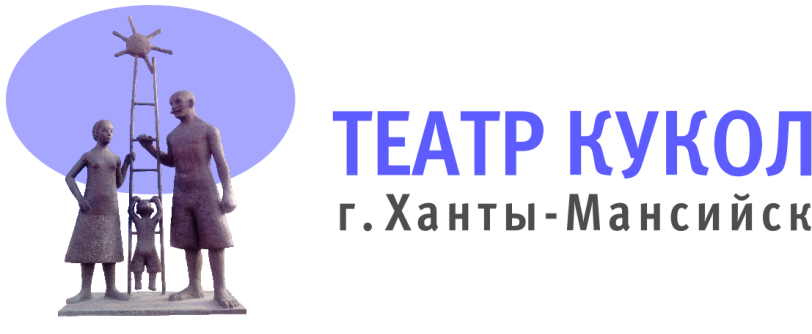 АНКЕТА-ЗАЯВКАна участие в фестивале семейных кукольных спектаклей «ВАРЕЖКА»Название семейного театра*_____________________________________________________ФИО участников, возраст, родство*______________________________________________________________________________________________________________________________________________________________________________________________________________________________________________________________________________________Контакты (телефон, e-mail)* _____________________________________________________Название спектакля____________________________________________________________Литературное произведение, автор____________________________________________________________________________________________________________________________Краткий рассказ об участниках семейного театра (увлечения, профессия, любимые книги, фильмы, артисты, описание какого-то интересного случая из жизни семьи)*_____________________________________________________________________________________________________________________________________________________________________________________________________________________________________________________________________________________________________________________________________________________________________________________________________________________________________________________________________________________________________________________________________________________________________________________________________________________________________________________________________________________________________________________________________________________________________________________________________________________________________________________________________________________________________________________________________________________________________________________________________________________________________________________*Пункты, обязательные для заполненияВопросы к организаторам Фестиваля ___________________________________________Заполненную анкету отправляйте на эл.почту Vareshka@hmtk.ru или приносите в Театр кукол по адресу ул. Мира 15 (каб. 110). 
Информация по тел. 8-902-819-03-06, 8 (3467) 32-26-20.